COPYRIGHT TRANSFER FORM(TO BE FILLED BY THE CORRESPONDING AUTHOR)On behalf of all authors, as the corresponding author of the manuscript, I warrant thatThe manuscript submitted is my/our own original work;All authors participated in the work in a substantive way and are prepared to take public responsibility for the work;I was authorized by all authors to transfer all royalties related with the manuscript and to enter into a binding contract with IJEDR as detailed in this Copyright Release Form, and I will be responsible in the event of all disputes that have occurred and that may occur,All authors have seen and approved the manuscript as submitted;E-mail and street addresses of all authors have been entered into the IJEDR Journals Manuscript Submission and Evaluation System correctly,The manuscript has not been published and is not being submitted or considered for publication elsewhere;The text, illustrations, and any other materials included in the manuscript do not infringe upon any existing copyright or other rights of anyone.I transfer all financial rights, especially processing, reproduction, representation, printing, distribution, and online transmittal, to IJEDR with no limitation whatsoever,Notwithstanding the above, the Contributor(s) or, if applicable the Contributor’s Employer, retain(s) all proprietary rights other than copyright, such asPatent rights;To use, free of charge, all parts of this article for the author’s future works in books, lectures, classroom teaching, or oral presentations;The right to reproduce the article for their own purposes provided the copies are not offered for sale.However, reproduction, posting, transmission or other distribution or use of the article or any material contained therein, in any medium as permitted hereunder, requires a citation to the Journal and appropriate credit to IJEDR as publisher, suitable in form and content as follows: Title of article, author(s), journal title and volume/issue, Copyright© year.As the corresponding author, I also warrant that “IJEDR and the Journal Editors” will not be held liable against all copyright claims of any third party or in lawsuits that may be filed in the future, and that I will be the only person who will be liable in such cases. I also warrant that the article contains no libellous or unlawful statements, I/we did not use any unlawful method or material during the research, I/we obtained all legal permissions pertaining to the research, and I/we adhered to ethical principles during the research.Corresponding Author’s Full Name: 						Signature:Date: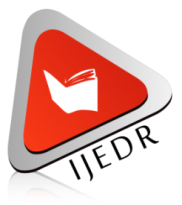 International Journal of Engineering Development and Research(IJEDR) | ISSN:2321-9939Registration ID:Article Title:Article Title:Name of the Corresponding Author:Residential Address of Corresponding Author:E-Mail ID:Mobile No:Name of Other Authors:1.2.